                               Уважаемый Александр Михайлович !       В  краевой комитет Профсоюза работников народного образования и науки поступают многочисленные обращения от руководителей районных, городской организаций Профсоюза и руководителей учреждений образования в связи  с направленной  в  муниципальные образования  «Методики расчета предельной (максимальной) штатной численности работников учреждений бюджетной сферы, оплата труда которых осуществляется за счет средств бюджета муниципального образования» . Эту Методику  предполагается использовать (иначе, зачем она  была  направлена)  при определении размера  дотаций из бюджета Забайкальского края  на выравнивание уровня бюджетной обеспеченности муниципальных образований. Предложенные  в Методике параметры  обслуживаемого контингента обучающихся и воспитанников,  как условие для сохранения  образовательных учреждений в статусе юридического лица, неизбежно приведут к очередному сокращению, как сети образовательных учреждений, так и штатной численности персонала. При этом не учитывается тот факт, что в течение последних десяти лет оптимизационные мероприятия в виде реорганизации (слияние, присоединение, укрупнение и даже ликвидация) проводились неоднократно. Сокращение штатов административно-управленческого, учебно-вспомогательного и младшего обслуживающего  персонала образовательных учреждений, осуществляемое в последнее десятилетие,  уже сказывается на качестве  работы школ, детских садов, учреждений дополнительного образования, которые вынуждены обеспечивать   необходимый уровень  работы на пределе возможностей.  Очередной виток оптимизации  сети образовательных учреждений и штатной численности может привести к потере управляемости образовательными учреждениями и  разрушению сложившейся системы образования края.Аргумент, приводимый  в  пользу изменений  нормативов предельной численности работников по отдельным группам персонала, преподносится как  необходимость обеспечения дифференциации уровней оплаты труда в зависимости от квалификации в связи с ростом минимального размера оплаты труда. По нашему мнению,  это лукавая позиция отдельных представителей  региональной власти. Проблему  недостатка средств на  повышение МРОТ и индексацию базовых  окладов квалифицированных специалистов  бюджетной сферы планируется решать за счет повышения норм труда, сокращения сети учреждений образования и культуры и штатных единиц. Считаем необходимым  в связи с ростом минимального размера оплаты труда  при принятии бюджета на 2021 год предусмотреть, как минимум, аналогичное МРОТу  повышение размеров  базовых окладов педагогических работников. Это хоть и не обеспечит необходимую дифференциацию уровней оплаты труда, но хотя бы сохранит имеющуюся.  А как максимум, в перспективе,  решить вопрос установления межквалификационной разницы в уровнях оплаты труда в зависимости от квалификации при работе на одну ставку. Уважаемый Александр Михайлович, от имени Президиума краевой организации Профсоюза    обращаемся   к Вам с настоятельной просьбой:  во избежание социальной напряженности, грозящей перерасти в социальный взрыв, не допустить использования  предложенной краевым Министерством финансов Методики расчета предельной численности работников учреждений бюджетной сферы при определении размера дотации из регионального бюджета на выравнивание бюджетной обеспеченности  муниципальных  образований на очередной финансовый год. По поручению Президиума  краевой организации Профсоюза  председатель краевой организации                                                         Е.Шестакова 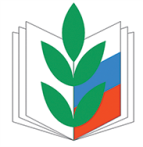 ПРОФСОЮЗ РАБОТНИКОВНАРОДНОГО ОБРАЗОВАНИЯ И НАУКИ РФЗАБАЙКАЛЬСКАЯ КРАЕВАЯ ОРГАНИЗАЦИЯКРАЕВОЙ КОМИТЕТ672007, г. Чита, ул. Ленина, 90, а/я 54Тел./факс: (3022) 26-44-75    e-mail: obkom.chita@mail.ru                                 3 декабря   2020 г  № 133 Губернатору Забайкальского края Осипову А.М.  